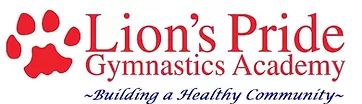 Lion’s Pride Gymnastics AcademyCommunicable Disease PlanPlease note: this document is subject to change following provincial health and safety requirements. This Club Communicable Disease Plan has been approved by the Lion’s Pride Gymnastics Academy management Team on April 7, 2022.Lion’s Pride Gymnastics Academy Communicable Disease PlanA communicable disease is an illness caused by an infectious agent or its toxic product that can be transmitted in a workplace from person to person. Examples of communicable diseases that may circulate in a workplace include COVID-19, norovirus, and seasonal influenza.Communicable disease prevention focuses on basic risk reduction principles to reduce the risk of workplace transmission of COVID-19 and other communicable diseases. The fundamental components of communicable disease prevention include both ongoing measures to maintain at all times and additional measures to be implemented as advised by Public Health. Lions’s Pride Gymnastics Academy is committed to creating a safe working environment for staff and participants that reduces the risk of transmitting communicable diseases. Lion’s Pride Gymnastics Academy will complete the following: Lion’s Pride Gymnastics Academy will support staff who may be sick with a communicable disease to avoid working while sick (for example, fever and/or chills, recent onset of coughing, diarrhea);Lion’s Pride Gymnastics Academy will promote hand hygiene by providing hand hygiene facilities at the front door, entry to the gym, in the restrooms, and near the bars inside the gym with appropriate supplies and reminding employees and participants with signage to wash their hands regularly and to use appropriate hygiene practices;Lion’s Pride Gymnastics Academy will maintain a clean environment through routine cleaning processes throughout the day.Lion’s Pride Gymnastics Academy will ensure building ventilation is properly maintained and functioning as designed; To a reasonable extent, Lion’s Pride Gymnastics Academy support employees in receiving vaccinations for vaccine-preventable conditions;Lion’s Pride Gymnastics Academy is prepared to implement additional prevention measures as required by a medical health officer or the provincial health officer to deal with communicable diseases in our club, should those be necessary.